ГУО «Радошковичская школа-интернат для детей-сирот и детей,оставшихся без попечения родителей»«Экономишь ты, экономлю я,экономит вся моя страна»Проект по энергосбережению Радошковичи,  2012Цель проектаПроведение работы по повышению уровня экологической компетенции всех участников образовательного проекта, закреплению правил эффективного  и экономного использования энергоресурсов,  привлечению внимания к проблемам использования  энергии, экономии ресурсов.Описание проблемы	Во всех развитых странах мира в свете глобальных изменений окружающей среды рациональное использование энергии стало приоритетным направлением государственной политики. Усугубившись проблемой мирового финансового кризиса, вопросы энергосбережения приобретают первостепенное значение в развитии нашего государства.Тема энергосбережения стала предметом широких дискуссий на научных форумах, конференциях, на страницах газет и журналов. Учёные уже переходят от обсуждения глобальных проблем энергетического кризиса к практическим действиям. Наилучшим условием для разъяснения стратегии государства в сфере энергосбережения, формирования навыков аккуратности, экономии и бережливости, а также для привлечения внимания общественности к проблеме энергосбережения  является сотрудничество педагогов, учащихся при организации информационно-пропагандистской работы, практической деятельности, проведении мониторинга. С этой целью как нельзя лучше подходит разработка и реализация несложных, но очень эффективных проектов.Объект исследованияЗдание Радошковичской школы-интернатаПредмет исследованияЭнергосбережение в условиях школы-интернатаЗадачи проектаПроводить информационно-агитационную работу, с целью привлечения внимания к проблемам сохранения энергии.Содействовать формированию элементарных навыков экономии энергоресурсов через практическую деятельность. Создавать условия для развития экологической культуры  всех участников проекта.Проводить контрольно-оценочную деятельность, определяющую эффективность проводимых мероприятийПредполагаемый результатВ ходе реализации мероприятий проекта:Повысится экологическая культура  участников проекта.Экономия энергоресурсов достигнет оптимального значения.Будут освоены практические действия по экономии и сбережению электричества, воды и тепла и их учёту.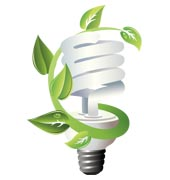 1 этапПодготовительный  Создание рабочей группы проектаФормулировка проблемыИзучение возможностей своей организацииОпределение цели и задач проектаСоставление плана работыОпределение обязанностей и их распределение в группеОпределение ресурсов и  источников их полученияСоставление бюджетаРазработка системы оценки проектаФормирование общественного мненияПолучение необходимых ресурсов 2 этапИнформационно-агитационный3 этапПрактический4 этапКонтрольно-оценочный5 этапЗаключительныйРесурсы проектаИнтеллектуальные (педколлектив, учащиеся, работники школы-интерната, население посёлка)Информационные (Интернет,библиотека)Технологические (приборы для измерения потребления электричества, газа, воды)Материальные (внебюджетные средства)Технические (имеющееся оборудование)Фурс ЮлияУчащаяся 10 класса№ п-пСодержание  деятельностиСроки проведенияОтветственныеТематические беседы «Капля  за каплей», «О киловаттах энергии», «Куда  уходит тепло»Сентябрь – майКлассные руководители, ученическое самоуправлениеИнформационные часы «Экономия и бережливость–главные факторы экономической безопасности государства»Сентябрь – майКлассные руководители, ученическое самоуправлениеКонкурсы рисунков, плакатов «Сумей сберечь»Декабрь, 2013Педагог-организаторВыпуск  информационных листовок для населения посёлка «Энергия не бывает лишней»Апрель, 2013Активы классов, группКонкурс агитбригад «Сто советов как сберечь энергию»Май, 2013Воспитатели№ п-пСодержание  деятельностиСроки проведенияОтветственныеПодготовка к отопительному сезону. Операция «Окошко»Октябрь, 2012Классные руководители, учащиесяАкция «Необычная батарея»Октябрь, 2012Классные руководители, учащиесяРейд «Сбережём воду»ПостоянноПедагог-организатор, ученическое самоуправлениеМинутки-напоминания «Берегите энергоресурсы»ПостоянноУченическое самоуправлениеОперация «Чистая лампочка»1 раз в месяцТехперсонал, электрикЗамена ламп накаливания на энергосберегающиеПо мере необходимости, при наличии средствГлавный бухгалтер, заместитель директора по хозяйственной частиСбор макулатурыПостоянноПедагог-организатор, ученическое самоуправление№ п-пСодержание  деятельностиСроки проведенияОтветственныеКонтроль  потребления воды, электроэнергии, газа, определение динамики1 раз в месяцГлавный бухгалтер, заместитель директора по хозяйственной части, ученическое  самоуправлениеМониторинг качества проведённых мероприятий, влияние на экономию ресурсовПосле проведения мероприятийПедагог-организатор, ученическое самоуправление№ п-пСодержание  деятельностиСроки проведенияОтветственныеОформление проектаАпрель,2013Педагог-организатор,ученическое самоуправлениеПредставление результатов проектаМай,  2013Педагог-организатор,ученическое самоуправление